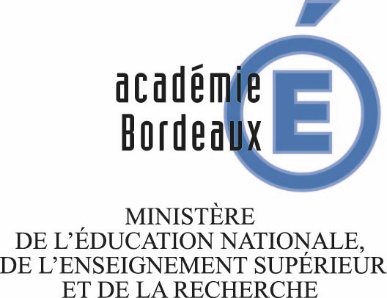 	Ecole :	………………………………………	………………………………………	………………………………………	………………………………………Document à communiquer à :- I.E.N- DASEN- Maire de la communeSOMMAIRELES RISQUES NATURELS 	  Cocher la case correspondant aux risques majeurs identifiés dans la commune.   Se connecter sur prim.net ou s’aider éventuellement du dossier départemental sur les risques majeurs, en préfecture (DDRM) ou, du document d’information communal sur les risques majeurs, à la mairie (DICRIM)LES RISQUES TECHNOLOGIQUESLES RISQUES LIES AUX ATTENTATS ET INTRUSIONS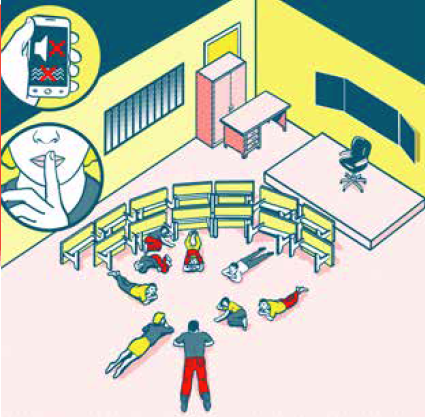 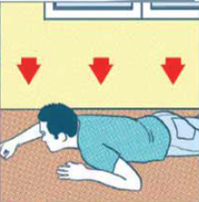 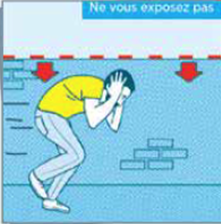 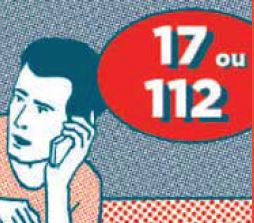 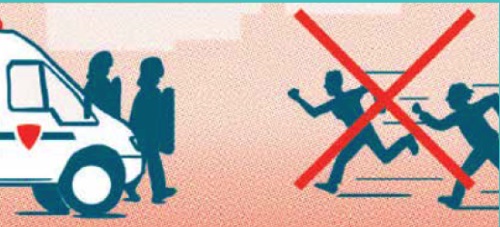 Le signal d’alerte peut être déclenché pour des :   Au déclenchement de l’alerte, activer le PPMS et respecter les consignes diffusées par France Bleu, France Info, France Inter ou la radio locale conventionnée par le préfet.              	                * A disposition du directeur d’école, certains numéros devant rester confidentiels.	(1) Il est utile de noter les équipements des locaux scolaires qui pourraient entraîner des sur-accidents (transformateurs, canalisation gaz,                      bouteilles de gaz, stockage de produits dangereux, fuel, locaux à archives…).(Ne pas oublier de désigner un titulaire et un suppléant pour chaque mission)* se munir d’un masque « bouche-nez » pour sortir, afin de ne pas respirer de vapeurs nocives (cas d’un incident technologique)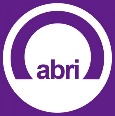 Sur le plan de l’école, indiquer :les accès aux bâtiments (pour les services de secours)les zones de mise à l’abri avec leur cheminement (dans chaque zone est stockée une mallette            de première urgence dont le contenu est détaillé en page 12)l’emplacement des organes de coupure de circuits d’énergie et fluides,les locaux à risques.  Ce plan, ainsi complété doit être affiché dans chaque classe                                                                                                                  (à identifier et à placer dans chaque zone de mise à l’abri)    NB : Les quantités de produits variant en fonction du nombre de zone de mise à l’abri et du nombre d’élèves :choisir de petits conditionnements ;le matériel et les produits doivent être vérifiés, remplacés ou renouvelés ;pour les élèves faisant l’objet d’un projet d’accueil individualisé (PAI), penser à se munir de leur traitement spécifique.(À remplir et à communiquer, suivant le mode de liaison interne retenu, dès que possible au directeur d’école après synthèse par le responsable de la zone de mise à l’abri)Zone de Mise à l’Abri (interne ou externe) : NOM du responsable de la zone de mise à l’abri :             PRINCIPE DE PRIORISATION DES CONDUITES À TENIR EN PREMIERE URGENCE1/ URGENCES VITALESarrêt cardiaqueperte de connaissancehémorragie externeécrasement de membreseffet de souffle ou onde de choctraumacrise convulsive (épilepsie)2/ URGENCES RELATIVES (à traiter APRES toutes les urgences vitales)malaises (aggravation de maladies – difficultés respiratoires – maux de ventre)brûluresplaiesfractures/luxations3/ NON URGENT (à traiter APRES toutes les urgences vitales)stresspaniqueagitationsL’ENFANT OU L’ADULTE SAIGNE DU NEZIl saigne spontanément:le faire asseoir ;le faire se moucher ;pencher la tête en avant ;faire comprimer les narines par une pince pouce / index pendant dix minutes ;respirer par la bouche sans parler ;Si le saignement ne s’arrête pas, prendre dès que possible un avis médical.Il saigne après avoir reçu un coup sur le nez ou sur la tête :réaliser les gestes qui s’imposent (comprimer l’endroit qui saigne) ;surveiller l’état de conscience ;si perte de connaissance (voir situation 5) ;prendre dès que possible un avis médical.L’ENFANT OU L’ADULTE FAIT UNE « CRISE DE NERFS »Signes possibles (un ou plusieurs) :crispation ;difficultés à respirer ;impossibilité de parler ;angoisse ;agitation ;pleurs ;cris.Que faire ?l’isoler si possible ;le mettre par terre, assis ou allongé sur le côté ;desserrer ses vêtements ;le faire respirer lentement ;le faire parler ;laisser à côté de lui une personne calme et rassurante.STRESS INDIVIDUEL OU COLLECTIFCe stress peut se manifester pour quiconqueSignes possibles : (un ou plusieurs)agitation ;hyperactivité ;agressivité ;angoisse ;envie de fuir … panique.Que faire ?En cas de stress individuelisoler l’enfant ou l’adulte, s’en occuper personnellement (confier le reste du groupe à un adulte ou un élève « leader ») ;expliquer, rassurer, dialogue. En cas de stress collectifêtre calme, ferme, directif et sécurisant ;rappeler les informations dont on dispose, les afficher ;se resituer dans l’évolution de l’événement (utilité de la radio) ;distribuer les rôles et responsabiliser chacun.L’ENFANT OU L’ADULTE NE SE SENT PAS BIEN MAIS RÉPOND (MALAISE, AGGRAVATION DE MALADIE LIEE AUX CIRCONSTANCES…)Signes possibles : (un ou plusieurs)maux de tête, vertiges, pâleur, sueurs, nausées, douleur, problème à respirer, mal au ventre, angoisse, tremblement, sensation de froid, Questions :a-t-il un traitement ?quand a-t-il mangé pour la dernière fois ?a-t-il chaud ? froid ?Que faire ?aider à prendre le traitement adapté (ou sucre) ;desserrer les vêtements, le rassurer et le protéger (froid, chute intempestive…) ;le laisser dans la position où il se sent le mieux ;si besoin,  l’allonger les jambes surélevées ;surveiller.Si les signes ne disparaissent pas : donner 2-3 morceaux de sucre (même en cas de diabète). Si les signes persistent, faire appel aux services de secours.L’ENFANT OU L’ADULTE A PERDU CONNAISSANCESignes :il respire ;il ne répond pas, n’obéit pas à un ordre simple ;Que faire ?le mettre « sur le côté » (position latérale de sécurité) ;ne rien lui faire absorber ;le surveiller ;s’il reprend connaissance, le laisser sur le côté et continuer à le surveiller ;faire appel aux services de secours.                                                  (à remettre aux secours)  Maladies connues (asthme…) : ………………………………………………………………………   Projet d’accueil individualisé (PAI) :     NON		OUI                             (joindre le traitement)     Cochez ce que vous avez observé : Fiche établie par :NOM :                                                                         Prénom :                                                                              Fonction :          Jour :                                                                          Heure : Notez ce que vous avez fait :  *A dupliquer et à mettre dans les mallettes de première urgence en plusieurs exemplaires, à disposition des personnes ressources.	EXERCICE ANNUEL DANS LE CADRE DU PPMS		   Destinataires : I.E.N                                      DASEN  INFORMATION DES FAMILLES : LES BONS REFLEXES EN CAS D’ACCIDENT MAJEUR                                              (à diffuser dans les premiers mois de la rentrée scolaire)En cas d'alerte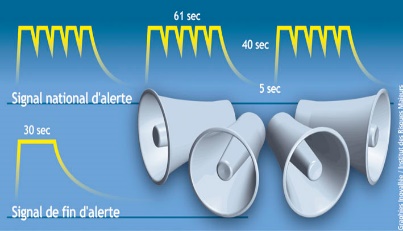 Signal émis par des sirènes:3 cycles d’alerte (son montant et descendant) Chaque cycle dure 1 minute 41 secondes,Un silence de 5 secondes sépare chacun des cycles.Mettez-vous en sécurité. Rejoignez sans délai un bâtiment.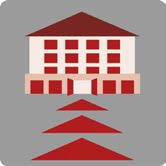 Écoutez la radio.Respectez les consignes des autorités.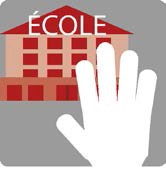 N’allez pas chercher votre enfant pour ne pas l'exposer, ni vous exposer à toutes sortes de risques.Un plan de mise en sûreté des élèves a été prévu dans son école ou son établissement.Ne téléphonez pas. N'encombrez pas les réseaux afin que les secours puissent s'organiser le plus rapidement possible.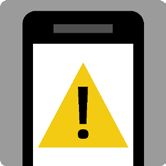 Recevez avec prudence les informations souvent parcellaires ou subjectives n’émanant pas des autorités (celles recueillies auprès d’autres personnes, par exemple, à l’aide des téléphones mobiles).INONDATIONSi les délais sont suffisants :évacuation préventive possible effectuée par les autorités.Si les délais sont insuffisants :rejoindre les zones prévues en hauteur (étages, collines, points hauts…) ;ne pas aller à pied ou en voiture dans une zone inondée.Dans tous les cas :couper ventilation, chauffage, gaz et électricité ;ne pas prendre l’ascenseur ;fermer portes, fenêtres, aérations…mettre en hauteur le matériel fragile.FEU DE FORETprévenir les services de secours.ne pas s’approcher de la zone d’incendie, ni à pied, ni en voiture.s’éloigner dans la direction opposée à la propagation de l’incendie, vers une zone externe prévue dans le plan particulier de mise en sûreté.Si le feu menace les bâtiments :ouvrir les portails, libérer les accès aux bâtiments ;se confiner : fermer volets et fenêtres et boucher soigneusement les fentes des fenêtres et bouches d’aération ;éviter de provoquer des courants d’air.TEMPETESi les délais sont suffisants :évacuation préventive possible.Si les délais sont insuffisants:rejoindre des bâtiments en dur ;s’éloigner des façades sous le vent et des vitres ;fermer portes et volets ;surveiller ou renforcer, si possible, la solidité des éléments de construction ;renforcer la solidité des baies vitrées en utilisant du ruban adhésif ;enlever et rentrer tous les objets susceptibles d’être emportés (tables, chaises…) ;limiter les déplacements.SEISMEPendant les secousses, restez où vous êtes :à l’intérieur : se mettre près d’un mur, d’une colonne porteuse ou sous des meubles solides, s’éloigner des fenêtres ;à l’extérieur : ne pas rester sous des fils électriques ou sous ce qui peut s’effondrer, s’éloigner des bâtiments.Après les secousses :couper ventilation, chauffage, gaz et électricité ;ne pas prendre les ascenseurs ;évacuer vers les zones extérieures prévues dans le plan de mise en sûreté ;ne pas entrer pas dans un bâtiment endommagé.GLISSEMENT DE TERRAINSi les délais sont suffisants :évacuation possible effectuée par les autorités.Pendant :à l’intérieur, s’abriter sous un meuble solide, éloignez-vous des fenêtres ;à l’extérieur, essayer d’entrer dans le bâtiment en dur le plus proche, sinon fuir latéralement.Après :évacuer les bâtiments et ne pas y retourner ;s’éloigner de la zone dangereuse ;rejoindre  le lieu de regroupement prévu dans le plan particulier de mise en sûreté ;ne pas entrer dans un bâtiment endommagé.AVALANCHEAvant :signaler son itinéraire précis auprès des professionnels de la montagne ou à l’entourage proche ;ne jamais sortir seul en ski de randonnée ;ne pas sortir des pistes de ski autorisées, balisées et ouvertes ;respecter toutes les signalisations (panneaux et balises) et ne pas stationner dans les« Couloirs d’avalanche ».Au déclenchement :fuir latéralement, si l’on est à ski pour sortir du couloir d’avalanche.Pendant :faire de grands mouvements de natation pour rester en surface ;essayer de former une poche d’air ;ne pas crier afin d’économiser ses forces. ACCIDENT INDUSTRIEL RESULTANT D’UN TRANSPORT DE MATIERES DANGEREUSES (TMD) Nuage toxique :regrouper tout le monde à l’abri dans les locaux de confinement prévus dans votre plan particulier de mise en sûreté ;fermer portes et fenêtres et calfeutrer les ouvertures (aérations…) ;couper ventilation, chauffage, gaz et électricité si nécessaire ;éviter toute flamme ou étincelle en raison du risque éventuel d’explosion ;en extérieur : s’éloigner si possible perpendiculairement à la direction du vent et rejoindre le bâtiment le plus proche. Explosion :évacuer dans le calme tout le monde vers les lieux de mise en sûreté externes en évitant les zones fortement endommagées (chutes d’objets, de pylônes…) ;couper ventilation, chauffage, gaz et électricité.Explosion suivie d’un nuage toxique :regrouper tout le monde à l’abri dans les zones de confinement ; ces lieux doivent être éloignés des baies vitrées et fenêtres endommagées ;couper ventilation, chauffage, gaz et électricité.Dans tous les cas :évacuation possible effectuée par les autorités.RUPTURE DE BARRAGEL’alerte est donnée par un signal spécifique de type « corne de brume »rejoindre le plus rapidement possible les points de regroupement sur les hauteurs situées à proximité et prévues avec les autorités dans le plan particulier de mise en sûreté ; respecter les itinéraires également prévus dans le plan ;à défaut, se réfugier dans les étages supérieurs d’un bâtiment élevé et solide.Si les délais sont suffisants :évacuation possible effectuée par les autorités.ACCIDENT NUCLEAIREregrouper tout le monde dans les locaux de mise à l’abri prévus dans le plan particulier de mise en sûreté ;fermer portes et fenêtres et calfeutrer les entrées d’air ;couper ventilation et chauffage.Attendre les consignes des autorités :En fonction du type d’accident et de l’évolution possible les autorités peuvent :demander la prise d’un comprimé d’iode stable (rejets contenant de l’iode radioactif) ;ou / et décider d’une évacuation (rejoindre dans le calme le point de rassemblement fixé).ATTENTAT OU INTRUSION EXTERIEUREAu déclenchement des faits ou d’une alerte :analyser l’environnement dès l’apparition de la menace, localiser si possible la zone où se trouve l’individu ou le groupe d’individus afin de déterminer la conduite à tenir :Evacuation ou confinement se mettre si possible en contact avec les personnes ressources de l’école ;appeler dans la mesure du possible les services de police ou de gendarmerie (n° de tel : 17 ou 112) : décliner sa qualité, décrire la situation le plus précisément possible (nombre d’individus, localisation, type d’armes) ;rester calme pour ne pas communiquer son stress.Choix n°1 : l’évacuationprendre la sortie la moins exposée et la plus proche ;demander un silence absolu ;suivre les directives des services de secours et des forces d’intervention ;signaler la localisation des victimes éventuelles ;signaler l’emplacement du point de rassemblement.Choix n°2 : le confinementidentifier le(s) local(aux) le(s) plus sûr(s) à proximité immédiate ;verrouiller les portes puis se barricader en plaçant des éléments encombrants devant la porte (tables, chaises, bureau….) ;faire s’éloigner les élèves et personnels des portes, murs et fenêtres ;leur demander de s’allonger ;éteindre les lumières ;demander un silence absolu ;faire mettre en mode silencieux les téléphones portables ;une fois les personnes confinées, maintenir le contact avec les services de police et gendarmerie pour signaler la localisation exacte, le nombre de blesses et le nombre de réfugiés ;rester proche des personnes manifestant un stress et les rassurer ;attendre les consignes des forces d’intervention pour évacuer.A – Risques majeurs signalés par les autorités : (Maire, Préfet,  IA - Dasen)Signal national d’alerte, émis par les sirènes du réseau national d’alerte3 cycles d’alerte (son montant et descendant) :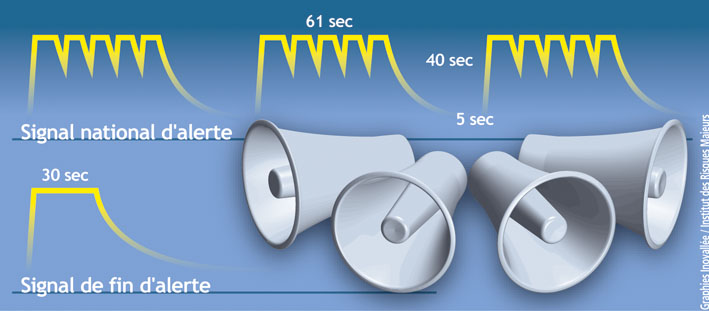 - chaque cycle dure 1 minute 41 secondes- un silence de 5 secondes sépare chacun des cycles.Fin du signal national d’alerte : son continu de 30 secondes Relayé par mégaphone, téléphone, message électronique…B – Risques majeurs signalés d’initiative : Signal de début d’alerte déclenché par l’école qui peut être indépendant ou concomitant au signal national d’alerte (SNA). Signal d’alerte choisi :  . . . . . . . . . . . . . . . . . . . . . . . . . . .  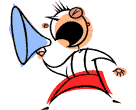                                                                                                             (à completer)             Signal de fin d’alerte :  . . . . . . . . . . . . . . . . . . . . . . . . . . .                                                                                         ANNUAIRE DE CRISE *                                    ECOLE . . . . . . . . . . . . . . . . . . . . . . . . . . . . . . . . . . . . . . . LIGNE DIRECTE : ………………..…………....  (à communiquer aux autorités et aux secours)   ADRESSE    :   ………………………………………………………………..……………………………….……………………………………………………………………………………………………………...…………………….ACCES         DES    SECOURS : …………………………………………………………………………………..…………………………………………………………………………………………………………............................….CAUSES POSSIBLES DE SURACCIDENT1 : ...………………………………………..………………..……………………………………………………………………………………………………………………………...…..  SERVICES  CONTACTS  N° DE TELEPHONE   Education nationale   Education nationale   Education nationale Rectorat  Direction académique IEN. . . . . . . . . . . . . . . . . . . . . . . .. . . . . . . . . . . . . . . . . . . . . . . .. . . . . . . . . . . . . . . . . . . . . . . . . . . . . . . . . . . . . . . . . . . .. . . . . . . . . . . . . . . . . . .. . . . . . . . . . . . . . . . . . .    Préfecture   Préfecture   Préfecture Sécurité civile.  . . . . . . . . . . . . . . . . . . . . .. . . . . . . . . . . . . . . . . . . . . . .. . . . . . . . . . . . . . . . . . .. . . . . . . . . . . . . . . . . . .   Mairie   Mairie   Mairie Service éducation Service environnement .  . . . . . . . . . . . . . . . . . . . . .. . . . . . . . . . . . . . . . . . . . . . .. . . . . . . . . . . . . . . . . . .. . . . . . . . . . . . . . . . . . .   Secours   Secours   Secours Pompiers  SAMU.  . . . . . . . . . . . . . . . . . . . . .. . . . . . . . . . . . . . . . . . . . . . .. . . . . . . . . . . . . . . . . . .. . . . . . . . . . . . . . . . . . .REPARTITION DES MISSIONS DES PERSONNELSDIRECTEUR (TRICE) ou faisant fonctionDIRECTEUR (TRICE) ou faisant fonctionActiver le plan particulier de mise en sûretéS'assurer de la mise en place des différents postesÉtablir une liaison avec les autorités. Transmettre les directives des autorités aux personnels Réceptionner, noter et communiquer toute information sur la situation et son évolutionGérer les liaisons avec les secours, les familles  Accueillir et accompagner les secours lors de leur arrivée sur les lieux	………...    ………………………………………….	………...    ………………………………………….Numéro de téléphone auquel cette personne peut être appelée par les autorités et les secours :Tél. fixe : ……………….……………………………..(si possible différent du numéro du standard)Mobile (éventuellement) : ……………………………….PERSONNES RESSOURCES (enseignants, ATSEM, auxiliaires, assistants…)PERSONNES RESSOURCES (enseignants, ATSEM, auxiliaires, assistants…)Veiller au bon déroulement des opérations de regroupement	……………………………………………………………………………………………………………………..Fermer les l'accès de l'école (sauf pour les secours)   ……………………………………………………………………………………………………………..Couper les circuits (gaz, ventilation, chauffage, électricité selon le cas…)* 	…………………………………………………………………………………………………………………..S'assurer que tout le monde est en sûreté (publics spécifiques en particulier) – Signaler les blessés ou les personnes isolées	………………………………………………………………………………………………………………….	Etablir et maintenir les liaisons internes (tel filaire – talkie-walkie)	…………………………………………………………	…………………………………………………………Assurer l'encadrement des élèves (liste des présents, pointage des absents, gestion de l'attente, signalement des incidents)	…………………………………………………………	………………………………………………………… IDENTIFICATION DES ZONES DE MISES A L’ABRI            MALLETTE DE PREMIERE URGENCE                                      DOCUMENTSTableau d’effectifs vierge (page 13)Fiche « conduites à tenir en première urgence » (page 14)Copie de la fiche de mission des personnels (page 10)Copie du plan indiquant les zones de mise à l’abri Fiches individuelles d’observation (page 17)    MATERIELBrassards (pour identifier les personnes ressources) ;Radio à piles (avec piles de rechange) et inscription des fréquences de France Bleu, France Info, France Inter ou de la radio locale conventionnée par le préfet ;Rubans adhésifs (larges) ;Ciseaux ;Linges, chiffons, essuie-tout ;Lampe de poche avec piles ;Gobelets ;Seau ou sacs plastiques (si pas d’accès W-C) ;Eau (si pas d’accès point d’eau) ;Jeux de cartes, dés, papier, crayons…Talkie-walkie.     MALLETTE DE SOINS (en conformité avec celle du prochain protocole des soins et des urgences)Savon de Marseille ;Antiseptique ;Sucres enveloppés ;Flacons de solution hydro alcoolique (SHA) ;Dosettes de serum physiologique ;Pince à échardes ;Paire de ciseaux ;Thermomètre frontal ;Couverture isothermique ;Coussin réfrigérant ou compresses watergel ;Compresses individuelles ;Mouchoirs en papier ;Garnitures périodiques ;Pansements adhésif hypoallergiques et sparadrap ;Pansements compressifs ;Bandes de gaze de 5 cm, 7 cm et 10 cm et filets à pansement ;Echarpe de 90 cm de base ;Masques de protection dits « chirurgicaux »  ou « anti-projections ».EFFECTIFS DES ELEVES ABSENTS OU BLESSES                                       NOM        PRENOM    CLASSE  ABSENT  BLESSE    CONDUITE A TENIR EN PREMIERE URGENCE                                                                     CONSIGNES GENERALESAprès avoir rejoint les zones de mise à l’abri :utiliser la mallette de première urgence ;se référer, si nécessaire, aux protocoles d’urgence pour les élèves malades ou handicapés ;expliquer ce qui se passe et l’évolution probable de la situation ;établir la liste des absents ou blessés (page 13) ;repérer les personnes en difficulté ou à traitement médical personnel ;déterminer éventuellement un emplacement pour les WC ;proposer aux élèves des activités calmes ;suivre les consignes en fonction des situations spécifiques (saignement du nez, « crise de nerfs »…remplir une fiche individuelle d’observation (page 17) pour toutes les personnes fortement indisposées ou blessées.          FICHE INDIVIDUELLE D’OBSERVATION *                                  NOM DE L’ECOLE NOMPRENOMAGE   SEXE (M/F)	Répond ………………………………………………………………………………………	Ne répond pas ………………………………………………………………………………Réagit au pincement ……………………………………………………………………….Ne réagit pas au pincement ……………………………………………………………….Difficultés à parler ……………………...…………………………………………………..Difficultés à respirer ………………………………………………………………………...Respiration rapide …………………………………………………………………………..	Plaies …………………………………………………………………………………………Membre déformé ……………………………………………………………………………	Mal au ventre ………………………………………………………………………………...	Envie de vomir ………………………………………………………………………………	Vomissements ………………………………………………………………………………	Tête qui tourne ………………………………………………………………………………	Sueurs ………………………………………………………………………………………..	Pâleur …………………………………………………………………………………………	Agitation ………………………………………………………………………………………	Angoisse ……………………………………………………………………………………..	Pleurs ………………………………………………………………………………………...	Tremblements ……………………………………………………………………………….	Autre (préciser) ………………………………………………………………………………DUREE DES SIGNES OBSERVESDateHeureTemps nécessaire pour réaliser la mise à l’abriCritèresOUINONExercice inopinéTout le monde a entendu le signalTout le monde a été mis à l’abriTout le monde a rejoint la zone de mise à l’abri prévueLe comptage des personnes a été effectué sans problèmeL’évacuation a débuté dès le déclenchement de l’alarmeL’évacuation s’est effectuée en bon ordreLes sources d’énergie ont pu être coupéesLes personnes « à besoin particulier » ont été prises en chargeLes visiteurs ont été pris en chargeLes documents nécessaires étaient présents dans les lieux de mise à l’abriLa réalisation d’une étanchéité a été possibleLa radio a fonctionné sur pileLa pharmacie était à disposition dans les lieux de mise à l’abriLes accès à l’école étaient accessibles aux secours